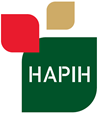 ZAHTJEV ZA FIZIKALNO KEMIJSKU ANALIZU OCTA Podnositelj zahtjeva: ________________________________________________________Adresa: ___________________________________________________________________Telefon, fax: __________________________	OIB/MB/JMBG: ________________________Opis uzorka: _______________________________________________________________Datum zaprimanja: ______________Podnositelj zahtjeva: __________________   Uzorak zaprimio:  _______________________Redni brojPARAMETAROznačiti parametar Parametri za analizu octaParametri za analizu octaParametri za analizu octa1.Stvarni alkohol (vol%)2.Ukupna kiselost kao octena kiselina (g/L)3.Slobodni SO2 (mg/L)4.Ukupni SO2 (mg/L)Ostali parametriOstali parametriOstali parametri